HUBUNGAN DUKUNGAN KELUARGA DAN KEPATUHAN MINUM OBAT DENGAN TINGKAT KUALITAS HIDUP PASIEN DIABETES MELLITUSDI WILAYAH PUSKESMAS MADURANSKRIPSI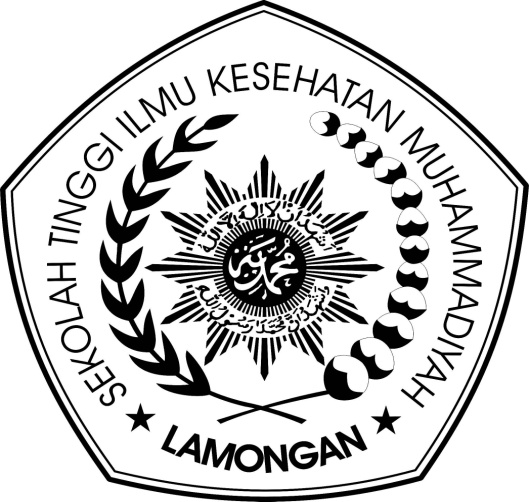 Oleh :ACHMAD MUNIF ELHAZMI MAHNUNNIM 16.02.01.2044PPROGRAM STUDI S-1 KEPERAWATANSEKOLAH TINGGI ILMU KESEHATAN MUHAMMADIYAH LAMONGAN2017HUBUNGAN DUKUNGAN KELUARGA DAN KEPATUHAN MINUM OBAT DENGAN TINGKAT KUALITAS HIDUP PASIEN DIABETES MELLITUS DI WILAYAH PUSKESMAS MADURANSKRIPSIDiajukan kepada Prodi S-1 Keperawatan STIKES Muhammadiyah Lamongan Sebagai Salah Satu Syarat Memperoleh Gelar Sarjana KeperawatanOleh :ACHMAD MUNIF ELHAZMI MAHNUNNIM 16.02.01.2044PPROGRAM STUDI S-1 KEPERAWATANSEKOLAH TINGGI ILMU KESEHATAN MUHAMMADIYAHLAMONGAN2017SURAT PERNYATAANYang bertanda tangan di bawah ini:NAMA 			      : ACHMAD MUNIF ELHAZMI MAHNUNNIM 				      : 16.02.01.2044PTEMPAT, TGL LAHIR 	      : LAMONGAN, 01 MARET 1979INSTITUSI 			      : SEKOLAH TINGGI ILMU KESEHATAN       (STIKES) MUHAMMADIYAH LAMONGANMenyatakan bahwa Skripsi yang berjudul: “Hubungan Dukungan Keluarga Dan Kepatuhan Minum Obat Dengan Tingkat Kualitas Hidup Pasien Diabetes Mellitus Di Wilayah Puskesmas Maduran” adalah bukan Skripsi orang lain baik sebagian maupun keseluruhan, kecuali dalam bentuk kutipan yang telah disebutkan sumbernya.Demikian surat pernyataan ini saya buat dengan sebenar-benarnya dan apabila pernyataan ini tidak benar, saya bersedia mendapat sanksi akademis.Lamongan, 07 Mei 2017Yang MenyatakanACHMAD MUNIF ELHAZMI MAHNUN16.02.01.2044PLEMBAR PERSETUJUANSkripsi Oleh 		: 	ACHMAD MUNIF ELHAZMI MAHNUNNIM			: 	16.02.01.2044PJudul	:	HUBUNGAN DUKUNGAN KELUARGA DAN KEPATUHAN MINUM OBAT DENGAN TINGKAT KUALITAS HIDUP PASIEN DIABETES MELLITUS DI WILAYAH PUSKESMAS MADURANTelah disetujui untuk diujikan dihadapan Dewan Penguji Skripsi pada tanggal : 13 MEI 2017OlehMengetahui :Pembimbing I				      Pembimbing IIArifal Aris, S.Kep.,Ns.M.Kes.		Abdul Rokhman,S.Kep.Ns.,M.Kep.  NIK. 19780821 200601 015                                NIK. 19881020 201211 055LEMBAR PENGESAHANTelah Diuji dan Disahkan Oleh Tim Penguji Pada Ujian Sidang SkripsiDi Prodi S1 Keperawatan STIKES Muhammadiyah Lamongan           Tanggal : 13 MEI 2017PANITIA PENGUJITanda TanganKetua     :  H.Alifin,SKM,.M.Kes                                ……………………………..                                                    Anggota : 1. Arifal Aris, S.Kep.Ns.,.M.Kes                ……………………………..    2. Abdul Rokhman, S.Kep.Ns.,M.Kep         ……………………………..Mengetahui,Ketua Sekolah Tinggi Ilmu Kesehatan (STIKES)Muhammadiyah LamonganDrs. H. Budi Utomo, Amd. Kep.,M.KesNIK. 1954082005101001KURIKULUM VITAEN a m a 			: ACHMAD MUNIF ELHAZMI MAHNUNTempat, Tanggal Lahir 	: Lamongan, 01 Maret 1979Alamat Rumah		: Desa Pringgoboyo RT 5/II Kecamatan MaduranPekerjaan			: Perawat Riwayat Pendidikan 		:SDN Pangkatrejo II Kecamatan Maduran Lulus Tahun 1991MTs Muhammadiyah 29 Gedangan Kecamatan Maduran Lulus Tahun 1994SMA Muhammadiyah 3 Parengan Kecamatan Maduran Lulus Tahun 1997AKPER UNMUH Surabaya Lulus Tahun 2000 MOTTO“ Jika kamu bersungguh-sungguh, kesungguhan itu untuk kebaikanmu sendiri, maka dari itu tetap semangat dan jangan pernah menyerah” “….Allah SWT akan mengangkat (derajat) orang-orang yang beriman diantara kamu dan orang-orang yang diberi ilmu beberapa derajat, Allah SWT mahateliti apa yang kamu kerjakan”(QS. Al Mujadalah : 11)Kupersembahkan Skripsi ini untukAbah dan Ibuku, pengorbanan, do’a dan kasih sayang beliau yang tiada terhingga.Istri dan Anak-anakku yang selalu memberi do’a , dukungan dan kebahagian.Saudara-saudaraku, terima kasih atas bantuan dan do’a kalian semua.Rekan-rekan seperjuangan Mahasiswa Transfer RSM Lamongan Krew Kamar Operasi RSM LamonganABSTRAKMahnun, Achmad Munif Elhazmi, 2017. Hubungan Dukungan Keluarga dan Kepatuhan Minum Obat Dengan Tingkat Kualitas Hidup Pasien Diabetes Mellitus Di Wilayah Puskesmas Maduran. Skripsi S1 keperawatan STIKES Muhammadiyah Lamongan, Pembimbing (1) Arifal Aris, S.Kep.,Ns.M.Kes. (2) Abdul Rokhman, S.Kep.,Ns.,M.Kep.Diabetes mellitus merupakan jenis penyakit yang ditandai dengan tingginya tingkat glukosa darah, dengan jumlah penderitanya terus meningkat dari waktu ke waktu.Tujuan penelitian ini adalah untuk mengetahui hubungan dukungan keluarga dan kepatuhan pasien dengan tingkat kualitas hidup pasien diabetes mellitus. Penelitian ini menggunakan pendekatan cross sectional dengan menggunakan simple random sampling. Dari populasi 40 pasien diabetes mellitus  tersebut diambil sampel untuk penelitian ini berjumlah 30 orang sebagai pasien diabetes mellitus di wilayah Puskesmas Maduran. Data dalam penelitian diambil menggunakan kuesioner dukungan keluarga,kepatuhan minum obat dan kualitas hidup. Data selanjutnya dianalisis menggunakan uji spearman dengan taraf signifikasi 0,05. Hasil penelitian menunjukkan responden yang mendapat dukungan (80%), patuh minum obat (73,3%) dan kualitas baik (76,7%). Berdasarkan hasil spearman didapatkan hasil p=0,534 dimana p>0,05, dan p=0,001 dimana p<0,05. Hal tersebut menunjukkan bahwa tidak ada hubungan antara dukungan keluarga dan kualitas hidup. hal ini dikarenakan pasien bosan karena sudah lama menderita penyakit diabetes mellitus,sehingga kualitas hidupnya tidak baik, sedangkan satunya menunjukkan bahwa ada hubungan antara kepatuhan minum obat dan kualitas hidup. Hal ini dikarenakan dengan patuh minum obat dapat terkontrol gula darahnya, sehingga kualitas hidupnya baik.     Kata Kunci : Dukungan Keluarga,Kepatuhan Minum Obat,Kualitas Hidup,Diabetes Mellitus.ABSTRACTMahnun, Achmad Munif Elhazmi, 2017. Relationship Between Family Support And Submission To Drink Medicine For Diabetes Mellitus Patient To Increase Life Quality In Maduran Hospital (Puskesmas). Thesis S1 Nursing STIKES Muhammadiyah Lamongan, Conselor (1) Arifal Aris, S.Kep.,Ns.M.Kes. (2) Abdul Rokhman, S.Kep.,Ns.,M.Kep.Diabetes mellitus is a kind of deases which has sign with blood glucose in high degree. Today, the numbers of patients of diabetes mellitus increase. The purpose of the research is to know of  relationship between family support and submission to drink medicine for diabetes mellitus patient. The researcher uses cross sectional with simple random sampling in this research. The population is 40 of diabetes mellitus patiens in Maduran Hospital (Puskesmas). And 30 patients are used for researching as simple random sampling. The data is taken from the questioner about the family support, submission of patient to drink the medicine, and life quality than all of the data is analized by spearman analizing with significant degree 0,05. The result of reaserch is to show the respondens who has his family support (80%), submission to drink medicine (73,3%), and good life quality (76,7%). Based on the result spearman methode,the result is P= 0,534 and P>0,05. And P =0,001 and P<0,05. The research is showing there is no relationship between support and life quality of the patients. The problem is the patient boring with his deases because he gets the diabetes mellitus for along times so his life quality not be better. And the life quality for other patient shows there is relationship between family support and submission to drink medicine in the increasing life quality be better because by submissing to drink medicine of the patient make glucose  blood can be controled. It makes his life quality be better.Key Words : Family Support, Submission to drink Medicine, Life Quality,Diabetes MellitusKATA PENGANTARPuji syukur penulis panjatkan kehadirat Allah SWT, karena berkat rahmat dan hidayahNya sehingga penulis dapat menyelesaikan Skripsi yang berjudul “ Hubungan Dukungan Keluarga Dan Kepatuhan Minum Obat Dengan Tingkat Kualitas Hidup Pasien Diabetes Mellitus Di Wilayah Puskesmas Maduran”.Skripsi ini penulis susun sebagai salah satu persyaratan untuk pembuatan penyusunan skripsi  ini, penulis mendapat banyak pengarahan dan bantuan dari berbagai pihak, untuk itu penulis tidak lupa mengucapkan terima kasih kepada yang terhormat Bapak / Ibu :1. Drs. H. Budi Utomo, Amd. Kep., M.Kes, selaku Ketua Sekolah Tinggi Ilmu Kesehatan (STIKES) Muhammadiyah Lamongan.2. Dr. Poeji Hariyani,selaku Kepala Puskesmas Maduran yang telah memberikan   ijin melakukan penelitian.3. Arifal Aris, S.kep.Ns,M.kes, selaku Kaprodi SI Keperawatan dan pembimbing I penelitian dalam penyusunan skripsi di Sekolah Tinggi Ilmu Kesehatan Muhammadiyah Lamongan.4. Abdul Rokhman, S.kep.Ns.M.Kep, selaku pembimbing II peneliti dalam penyusunan skripsi ini.5. Keluarga serta semua pihak yang telah memberikan dukungan moril dan material demi terselesaikannya skripsi ini.Semoga Allah SWT, memberi balasan pahala atas semua amal kebaikan yang di berikan. Penulis menyadari skripsi ini masih banyak kekurangan, untuk itu segala kritik dan saran yang bersifat membangun sangat penulis harapkan, akhirnya penulis berharap semoga skripsi  ini bermanfaat bagi penulis pada khususnya dan bagi semua pembaca pada umumnya.Lamongan, 07 Mei 2017   PenulisDAFTAR ISIHALAMAN JUDUL		iLEMBAR PERSETUJUAN		iiLEMBAR PENGESAHAN		iiiSURAT PERNYATAAN		ivKURIKULUM VITAE		vMOTTO		viABSTRAK		viiKATA PENGANTAR		viiiDAFTAR ISI		ixDAFTAR TABEL		xiDAFTAR GAMBAR		xiiDAFTAR LAMPIRAN		xiiiDAFTAR SIMBOL		xivBAB 1 PENDAHULUHAN1.1 Latar Belakang 		11.2 Rumusan Masalah	 	81.3 Tujuan Penelitian	 	81.3.1 Tujuan Umum	 	81.3.2 Tujuan Khusus	 	81.4 Manfaat Penelitian	 	91.4.1 Manfaat Akademis		91.4.2 Manfaat Praktis		9BAB 2 TINJAUAN KEPUSTAKAAN 2.1 Konsep Diabetes Mellitus		112.2 Konsep Kualitas Hidup Pasien Diabetes Mellitus	 	212.3 Konsep Dukungan Keluarga	  	262.4 Konsep Kepatuhan Minum Obat		352.5 Kerangka Konsep	 	392.6 Hipotesis Penelitian	 	41BAB 3 METODE PENELITIAN 3.1 Desain Penelitian		42 3.2 Waktu Dan Tempat Penelitian	 	423.3 Kerangka Kerja Penelitian	 	433.4 Identifikasi Variabel		443.5 Definisi Operasional		45 3.6 Sampling Desain	 	483.7 Metode Penelitian	 	493.8 Etika Penelitian	 	56BAB 4 HASIL PENELITIAN DAN PEMBAHASAN 4.1 Hasil Penelitian		58 4.1.1 Gambaran Lokasi Penelitian		584.1.2 Data Umum		594.1.3 Data Khusus		604.2 Pembahasan	 	634.2.1 Dukungan Keluarga Pasien Diabetes Mellitus 		634.2.2 Kepatuhan Minum Obat Pasien Diabetes Mellitus		694.2.3 Kualitas Hidup Pasien Diabetes Mellitus		714.2.4 Hubungan Dukungan Keluarga Dengan Tingkat KualitasHidup Pasien Diabetes Mellitus		74Hubungan  Kepatuhan   Minum  Obat   Dengan   TingkatKualitas Hidup Pasien Diabetes Mellitus		76BAB 5 HASIL PENELITIAN DAN PEMBAHASAN 5.1 Kesimpulan 	 	795.2 Saran		80DAFTAR PUSTAKA		77LAMPIRANDAFTAR TABEL2.1    Domain Penilaian Kualitas Hidup		223.1	Definisi Operasional Hubungan Dukungan Keluarga dan Kepatuhan Minum Obat dengan Tingkat Kualitas Hidup Pasien  Diabetes  Mellitus   Di Wilayah Puskesmas Maduran		454.1    Distribusi Karakteristik Pendidikan 		594.2    Distribusi Karakteristik Usia 		594.3    Distribusi Karakteristik Jenis Kelamin 		604.4    Distribusi Dukungan Keluarga 		614.5    Distribusi Kepatuhan Minum Obat 		614.6    Distribusi Kualitas Hidup 		624.7    Hasil Uji Spearman Hubungan Dukungan Keluarga Dengan TingkatKualitas Hidup Pasien Diabetes Mellitus		624.8  Hasil  Uji  Spearman  Hubungan  Kepatuhan   Minum  Obat  Dengan Tingkat Kualitas Hidup Pasien Diabetes Mellitus 		63DAFTAR GAMBARGambar2.1 Kerangka Kerja Hubungan Dukungan Keluarga dan Kepatuhan  Minum  Obat  dengan  Tingkat Kualitas Hidup Pasien Diabetes Mellitus di Wilayah Puskesmas Maduran		40Gambar3.1	Kerangka Kerja Hubungan Dukungan Keluarga dan Kepatuhan  Minum  Obat  dengan  Tingkat Kualitas Hidup Pasien Diabetes Mellitus di Wilayah Puskesmas Maduran		43 DAFTAR LAMPIRAN
Lampiran 1     Jadwal Penyusunan Skripsi	 	78Lampiran 2     Lembar Permohonan Menjadi Responden	  	79Lampiran 3     Lembar Persetujuan Menjadi Responden		80Lampiran 4     Lembar Kuesioner		81Lampiran 5     Surat Permohonan Penelitian Dari Stikes Muhammadiyah Lamongan		86Lampiran  6  Surat Balasan Ijin Penelitian Dari Badan Kesatuan Bangsa, Politik dan Perlindungan Masyarakat (KESBANGPOL) Lamongan		87Lampiran 7 Surat Balasan Ijin Penelitian Dari Dinas Kesehatan Lamongan		89Lampiran 8	Surat Balasan Ijin Penelitian Dari Diklat Kabupaten Lamongan		90Lampiran 9	Surat Balasan ijin Penelitian Dari Pusekesmas Maduran	 	91Lampiran 11	Tabulasi Distribusi Hubungan Dukungan Keluarga dan Kepatuhan Minum Obat Dengan Tingkat Kualitas Hidup Pasien Diabetes Mellitus Di Wilayah Puskesmas Maduran		92Lampiran 12   Lembar Hasil SPSS		97Lampiran 13   Lembar Konsultasi	  	103DAFTAR SIMBOL%	: persen≤	: kurang dari atau sama dengan≥	: lebih dari atau sama dengan<	: kurang dari>	: lebih dari=	: sama dengan-	: sampaiH1	: terdapat hubungan yang signifikan∑	: jumlahP	: proporsiX  	: frekuensi yang memperolehN  	: besar SampelN	: nilai yang didapatSp	: skor yang didapatSm	: skor tertinggi maksimum